CỘNG HÒA XÃ HỘI CHỦ NGHĨA VIỆT NAMĐộc lập - Tự do- Hạnh phúc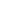 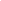 SƠ YẾU LÝ LỊCHI. BẢN THÂN1. Họ và tên (chữ in hoa) ………………………………………....Nam/Nữ ………2. Họ và tên thường dùng ……………………………………………...……………3. Sinh ngày ……………tháng …………..năm ………………………………...……4. Nơi sinh ……………………………………………………………………………5. Nguyên quán …………………………………………………………………...…6. Nơi đăng ký hộ khẩu thường trú ……………………………………………………7. Chỗ ở hiện nay …………………………………………………………..………….8. Điện thoại ……………………………………………………………….…..……9. Dân tộc ………………………….Tôn giáo ……………………………...………10. Xuất thân từ gia đình ……………………………………………………………...11. Số chứng minh…………………..cấp ngày .…/…./…..nơi cấp…………………12. Trình độ giáo dục phổ thông ………………………………………………............13. Trình độ chuyên môn cao nhất được đào tạo ……………………………................       Ngành học …………………..Nơi đào tạo ……………………………………...14. Trình độ lý luận chính trị ………………………………………………………….15. Ngày vào Đoàn TNCS Hồ Chí Minh:……………………………………………16. Ngày vào Đảng …….……../……./…….. Ngày chính thức ………/……../……..17. Cơ quan công tác hiện nay …………………...…………………………...……….18. Chức vụ hiện nay …………………..……………………………………...............19. Học vị, Học hàm, danh hiệu Nhà nước phong tặng ……………. năm ………...….20. Khen thưởng …………………………………………………………..…………21. Kỷ luật …………………………………………………………………..………II. QUAN HỆ GIA ĐÌNHGhi rõ họ tên, năm sinh, nghề nghiệp, nơi công tác của bố mẹ đẻ, anh chị em ruột, vợ (hoặc chồng), conTÓM TẮT QUÁ TRÌNH ĐÀO TẠO, CÔNG TÁCTôi xin cam đoan bản khai sơ yếu lý lịch trên đúng sự thật, nếu có điều gì không đúng tôi chịu trách nhiệm trước pháp luật về lời khai của mình.Quan hệHọ và tênNăm sinhNghề nghiệpNơi công tácThời gian từ tháng năm đến tháng nămTên trườnghoặc cơ sở đào tạoNgành họcHình thức đào tạo (chính quy hoặc tại chức …)Văn bằng chứng chỉXÁC NHẬN CỦA CƠ QUAN/ĐỊA PHƯƠNG…….ngày ………tháng ……năm……NGƯỜI KHAI(ký tên)